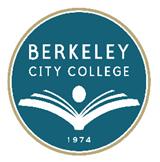 FACILITIES COMMITTEEAGENDAFriday, November 17, 201712:15 pm – 1:30 pmRoom:  451AMembership: 
Administrator			Classified 	Shirley Slaughter			Ramona Butler	Jason Cifra		              Johnny Dong				Natalia Fedorova
				Jasmine Martinez	Faculty			Vincent Koo	Heather Dodge			Lynn Massey	Sam Gillette			John Pang	Windy Franklin			Cynthia Reese
				Roger Toliver
				Benny Aranda	ASBCC			Recorder				Joanna Louie	Standing Items:
A.  Call to Order
B.  Approval of the Agenda
C.  Approval of 10/13/17 Meeting MinutesDistrict Facilities Committee Update – ShirleyNoll & Tam Architects Board Presentation – Shirley 10/13/ 17 - Action Item Updates – Natalia, J. Pang, Felix & Dwayne, Roger , Scott on behalf of BennyQuick Stop Shop – J. Cifra
New Business
Adjourn